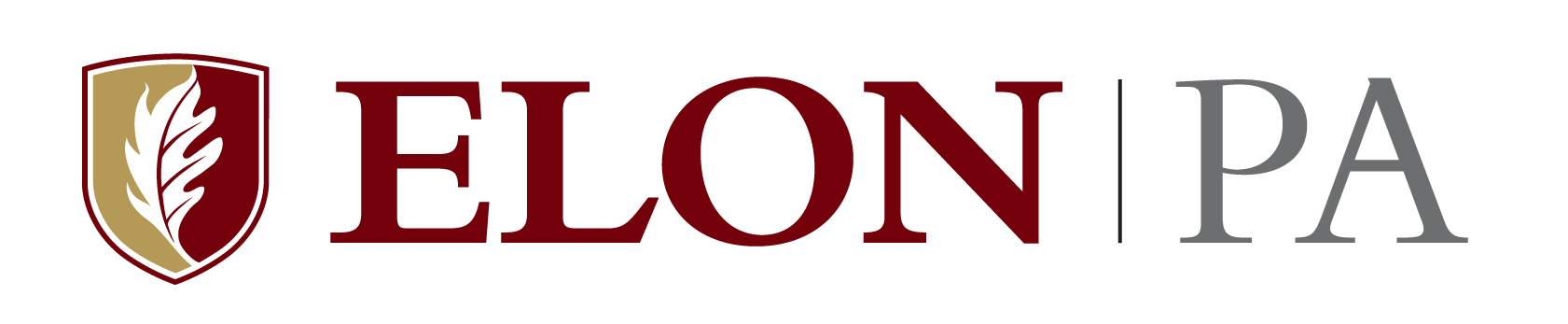 Learning. Caring. Serving. LeadingPAS 650 Elective 13 HoursCourse Description: The Elective rotation is intended to provide the student with supervised experiential training in an area that he/she might have a special interest in but was unable to experience during other clinical rotations.Course Goals:  The educational goals of Elective rotation experiences include:To apply the medical content and principles which define the care of patients within the elective discipline.To provide opportunities for each student to develop the core PA competencies in a supervised clinical setting that enhances his/her breadth and depth of knowledge in the primary care of patients. To expose each student to an experienced and competent medical provider role model within the elective discipline.Learning Outcomes:Upon completion of this course the clinical phase PA students will:Obtain and document an appropriate history relevant to the elective service, utilizing all available information sources, e.g. patient, family, community.Perform and document appropriate physical examinations for the elective setting.List and describe the common presentations and diagnoses in this elective area and describe the pathophysiology, diagnosis, treatment, and follow-up for each.Interpret diagnostic tests, including laboratory results and imaging studies.Generate and implement an appropriate management plan, including treatment, follow-up plans, patient education and counseling.Discuss the appropriate use of medication related to such issues as dosage, indications, contraindications, interactions, complications, metabolism, excretion, and mutagenicity.Properly perform/assist and document any procedures under the supervision of the preceptor.Special considerations:Identify and appropriately utilize any special instruments.Describe and discuss public health issues related to this electiveTeaching Methodologies: The content of this module will be presented through a variety of methods that include observation and participation at the clinical site, independent reading and participation in online activities developed to guide experiential learning.Accommodations: Students requiring academic accommodations must follow the “Academic Support” policy in the Elon University DPAS Student Handbook.Academic Honesty: All Elon PA students acknowledged their commitment to abide by the Elon Honor Code by signing the Honor Pledge during orientationRequired Textbooks:All first year required textbooksSpecific additional textbooks and resources to be determined through collaboration between the student and course directors based on elective discipline.Other Resources:*Moodle and Exxat: Please check the sites frequently for new announcements, updated schedules, assignments and other course communication.Practicing physician assistants, physicians, allied health care providers and laboratory teaching aids.
Assessment Activities:Written Assignment – develop learning goals for the elective (10%) – provide 6 – 10 learning objectives specific to the elective rotation and give documentation for how these objectives were accomplished.  These objectives should guide your learning for the elective and as such should be discussed with the preceptor at the beginning of the rotation to maximize achievement of the goals. Submit this document via email to Professor James by the last day of the rotation.Preceptor Evaluation (80%)Professionalism (10%)Grade Scale and Grade Points:There is no rounding of grades.Note: For further information regarding academic standing in the Department of Physician Assistant Studies, please see the Student Handbook.Grading Criteria:Demonstrate acquisition of a strong medical science knowledge base as demonstrated on the written assignment.Demonstrate satisfactory self-directed learning skills, clinical reasoning skills, interpersonal communication, commitment to patient-centered care, professionalism and practice-based learning as evidenced by satisfactory performance on the preceptor evaluation.Demonstrate a commitment to learning and professionalism by actively participating in all clinical activities and exceeding the professional behavior standards and minimum requirements for clinical rotations available in the Elon PA Student Handbook.Elective Rotation ExpectationsSuccessful completion of the Elective will be evidenced by:Completion of the Elective rotation.Documentation of patient encounters in Exxat database.Development of learning objectives for the rotation and how objectives were met. Completion of appropriate deliverable for Clinical Year Seminar (depending on setting, may include SOAP, procedure, pre-operative, admission history and physical, discharge summary, prenatal or well-child note or insurance authorization).Have achieved a passing grade (69.5% or greater) for the course from the following assessments:Preceptor EvaluationProfessional Assessment ToolLearning Objectives and documentation of how objectives were accomplished.Contacting Clinical Education Team at any point in rotation to discuss concerns regarding the ability to achieve the above.Course DirectorOfficePhoneEmailDavid L. James, MPAS, PA-C205336-278-6848djames7@elon.eduStephanie Henderson, B.Comm203336-278-6852Shenderson13@elon.eduPercentageLetter GradeGrade points89.50-10085.50-89.4979.50-85.4975.50-79.4969.50-75.49Below 69.50AB+BC+CU4.03.33.02.32.00